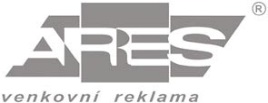 SMLOUVAo pronájmu reklamních ploch č. 41-02-2017---------------------------------------------------------------------------------------------------------------Dodavatel                            			ObjednatelFirma           	ARES CZ s.r.o.			Firma   	Muzeum umění Olomoucse sídlem      	Západní 757/17, Olomouc		se sídlem 	Denisova 47, 771 11 OlomoucProvozovna	Karafiátová 45, Olomouctel, fax:	xxxxx					tel, fax		xxxxemail: 		xxxxxx					email:		xxxxxzastupuje       Ing. Radoslav Chytrý			zastupuje	Mgr. Michal SoukupIČ             	268 21 087				IČ		750 79 950DIČ            	CZ26821087				DIČ 		číslo účtu       	xxxx					číslo účtuuzavřeli tuto smlouvu1.Předmět smlouvy:Dodavatel se zavazuje, že poskytne objednateli práce a služby v tomto rozsahu a kvalitě:•	pronájem pohyblivé prosvětlené reklamní plochy “SCROLL ROLL“ o rozměrech 118x175cm a 124x178 cm na období od  01.04.2017  do  31.03.2018, na těchto reklamních plochách:8501033	Olomouc 	náměstí Hrdinů/Riegrova - centrum, pěší a obchodní zóna	8501034	Olomouc 	náměstí Hrdinů/Riegrova - centrum, pěší a obchodní zóna	8501039	Olomouc 	tržnice/Aksamitova - centrum, poliklinika, nádraží bus2.Termíny:Dohodnuté práce a služby budou provedeny v těchto termínech:•	pro případ výměny reklamního motivu si objednatel dodá nejpozději do 25. dne v měsíci schválenou grafiku k tisku reklamního banneru do scroll rollu pro montáž v termínu 1. dne následujícího měsíce. Pokud objednatel dodá podklady k tisku později nebo jsou data v nevhodném formátu či není grafický návrh ještě schválený objednatelem, bude dodavatel fakturovat částku ve výši 300 Kč za 1 objednaný panel nad rámec ceny montáže jednoho objednaného panelu. Cena tisku 1ks plakátu o rozměru 118x175cm nebo 124x178cm je 600,- Kč bez DPH.•	objednatel zásadně odpovídá za obsah své reklamy, a to nejen z hlediska dodržení obecně závazných právních předpisů, ale i z hlediska eventuálních práv ( autorských, nekalé soutěže apod. ) vůči všem třetím osobám. Veškeré záležitosti, které se obsahu reklamy týkají, bude vyřizovat objednatel zásadně svým jménem bez jakékoliv vazby na dodavatele.•	fotodokumentace bude objednateli předána do 15 dnů.•    dodavatel provádí pravidelnou kontrolu a údržbu plochy.•	vyšší moc se řídí obecně uznávanými pravidly.3.Cena:Cena za uvedené práce a služby je stanovena po vzájemné dohodě smluvních stran těmito částkami: 		Cena pronájmu plochy  8501033   (12 měsíců)			 17.280,- Kč		Cena pronájmu plochy  8501034   (12 měsíců)			 17.280,- Kč		Cena pronájmu plochy  8501039   (12 měsíců)			 17.280,- KčCena pronájmu celkem	:					 51.840,- Kč		DPH 21%							 10.886,- Kč		Cena celkem vč. DPH						62.726,- KčObjednatel se zavazuje uhradit proti dodavatelem vystavené faktuře/stvrzence níže uvedené částky v následujících termínech (úhradou se rozumí peníze došlé na účet dodavatele nebo platba v hotovosti):		spl. č. 1		ke dni  15.04.2016		částku:  12.960,- Kč bez DPH		spl. č. 2		ke dni  15.07.2016		částku:  12.960,- Kč bez DPH		spl. č. 3		ke dni  15.10.2016		částku:  12.960,- Kč bez DPH		spl. č. 4		ke dni  15.01.2016		částku:  12.960,- Kč bez DPHDaňový doklad je splatný do 14 dnů od jeho vystavení. Pro případ prodlení s placením ujednají účastníci úrok z prodlení ve výši 0,1% z dlužné částky za každý i započatý den prodlení. Při prodlení trvajícím delším 10 dnů je zhotovitel oprávněn odstoupit od smlouvy, prodlení s placením považují obě strany za podstatné porušení smlouvy.4.Závěrečná ustanovení•	před uplynutím doby uvedené v bodě 1. této smlouvy, zaniká smlouva pouze písemnou dohodou smluvních stran.•	pro případ neuhrazení příslušné splátky do 15 dnů ode dne splatnosti faktury, demontuje dodavatel reklamu na účet objednatele.5.Ostatní ujednáníTato smlouva byla smluvními stranami přečtena a na znak souhlasu jejím obsahem vlastnoručně podepsána. Smlouva je sepsána ve dvou vyhotoveních, z nichž každá ze smluvních stran obdrží po jednom vyhotovení. Dodatky a změny této smlouvy mohou být provedeny jen písemnou formou podepsanou oběma stranami. Další právní vztahy vyplývající z této smlouvy se řídí ustanoveními Obchodního zákoníku.V Olomouci dne 20. února 2017				V Olomouci dne				2017Dodavatel:_______________________			Objednatel:_________________________